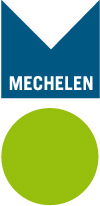 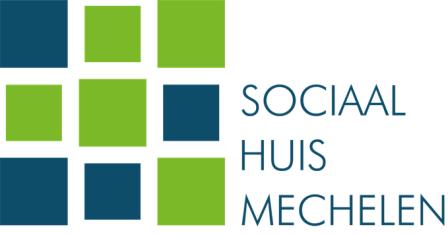 Stad Mechelen zoekt een (m/v):Consulent Natuur- en GroenontwikkelingDeeltijdse contractuele functie op niveau B1-3(via aanwerving)De dienst Natuur- en Groenontwikkeling maakt deel uit van het Departement Stedelijke Ontwikkeling en staat in voor het stedelijk groen- en natuurbeleid binnen de stad. Als Consulent Natuur- en Groenontwikkeling ben je mede verantwoordelijk om dit beleid verder uit te bouwen en/ of te optimaliseren. Je wordt ingeschakeld voor administratieve en logistieke taken gelinkt aan jouw dienst en vervult een adviserende rol met betrekking tot het beleid rond natuur en groen (stedelijke beleidsprogramma “Samen werken aan een beter Mechelen 2013-2018). Daarnaast wordt jouw advies ingewonnen rond diverse stedelijke projecten, zowel voor je eigen dienst als van andere diensten (Ruimtelijke Planning, Openbaar Domein, Jeugd etc).   Takenpakket:Je bent verantwoordelijk voor de opmaak en opvolging van diverse groenprojecten van ontwerp tot uitvoering (stadstuinen, parken, speelbossen, speelnatuur, volkstuinen, begraafplaats etc)Opmaak van bestekken voor studie-, ontwerp- en groenprojectenOpmaak bestellen voor de realisatie van groenprojectenOpvolging van studie- en ontwerpopdrachtenWerfopvolging Je maakt beheerplannen op voor stedelijke parken – conform de principes van harmonisch park- en groenbeheerJe beheert aanvraagdossiers van stedenbouwkundige vergunningen voor de realisatie van groenprojecten en het kappen van bomenJe verleent advies betreft stedenbouwkundige vergunningen voor het vellen van bomen. Je staat in voor het advies en de opvolging van diverse stedelijke projecten van de eigen en/ of andere dienst (Ruimtelijke Planning; Openbaar Domein, Jeugd etc)Je doet de opmaak van kapmachtigingen voor de StadJe volgt projecten op i.v.m. beschermde landschappen, -inrichting etc, alsook projecten rond bos- en natuurontwikkeling/beheerJe behandelt diverse aanvragen rond premies natuurwerk, tegeltuintjes, natuurvergunningen etc.  Je bent verantwoordelijk voor de opvolging van de jaarlijkse rapportering MINA-werkersJe ondersteunt eigen en externe projecten ter bevordering van de biodiversiteitJe stuurt werken aan die uitgevoerd worden door sociale werkplaatsen Je verstrekt informatie aan de burger aangaande wettelijke bepalingen en/ of subsidies i.v.m. aanplantingen, groengebieden, beschermede landschappen, speciale beschermingszones e.d. Je betrekt bewoners bij projecten op een participatieve wijze Je behandelt vragen en klachten in verband met groenvoorzieningen Je onderhoudt een goede relatie met externe contacten en bevordert de samenwerking met externe partijen (Regionaal Landschap Rivierenland, Agentschap voor Natuur en Bos, Natuurpunt, stedelijke uitvoeringsdiensten,…)Profiel:Je bent in het bezit van een Bachelorsdiploma of gelijkwaardigEen opleiding aansluitend bij het vakgebied strekt tot aanbeveling (tuin- of landschapsarchitectuur, etc)Je hebt een goede kennis van harmonisch park- en groenbeheerJe hebt een basiskennis typebestek 250Je hebt een goede kennis van AutocadJe beschikt over relevante kennis van wetgeving (decreet betreffende  de reductie van chemische bestrijdingsmiddelen, het bermdecreet, wetgeving in verband met het vellen van bomen, decreet op de ruimtelijke ordening, natuurdecreet, bosdecreet, wetgeving overheidsopdrachten)Je bent besluitvaardig en in staat problemen te analyseren en oplossingen te formulerenJe beschikt over goede communicatievaardigheden, zowel schriftelijk als mondeling. Je weet anderen te overtuigen van je ideeënVoor je collega’s ben je een enthousiaste team player waarop ze kunnen rekenenJe bent bereid je permanent bij te scholenAanbod:Een contractuele functie op niveau B1-3Een deeltijds contract (30,4 uur/week) van onbepaalde duurBarema B1-3 met bruto beginwedde van € 1.874,31 (80%) per maand (zonder anciënniteit). Relevante beroepservaring in de privésector of als zelfstandige wordt in aanmerking genomen voor een maximumperiode van 10 jaar. Extra’s: een interessante verlofregeling & opleidingsmogelijkheden, maaltijdcheques, hospitalisatieverzekering, terugbetaling abonnement woon- werkverkeer, fietsvergoeding, …Selectieprocedure:De selectieprocedure bestaat uit psychotechnische proeven, een opdracht en een selectiegesprek. De selectie zal doorgaan op onderstaande data:Psychotechnische proeven: 25/05/2016Selectiegesprek (voorafgaand door een opdracht): 06/06/2016 OF 08/06/2016Stuur je kandidatuur (CV + motivatiebrief) ten laatste op 08/05/2016  naar Departement Personeel, Schaalstraat 46 te 2800 Mechelen of naar aanwervingen@personeelmechelen.be met vermelding van de functietitel.De selectie start met een CV-screening. Enkel de kandidaten wiens profiel het best aansluit bij de functie, worden uitgenodigd voor de selectie (maximum 12). Inlichtingen:Contacteer onderstaande personen voor meer informatie over de inhoud van de functie of de selectieprocedure.JobinhoudFons Van Dam, GroenambtenaarT 015/ 29 75 82E fons.vandam@mechelen.be SelectieprocedureCaroline Comyn, Consulent PersoneelT 015/ 45 33 47E caroline.comyn@personeelmechelen.be 